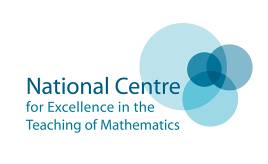 KS3 Progression Map: AlgebraThis progression map expands upon the statements of subject content in the DfE document Mathematics programmes of study: Key Stage 3 published September 2013. Suggested allocation of material to Years 7, 8 and 9 is given as starting points for writing schemes of work, but the implicit chronology is not intended to be prescriptive or restrictive; indeed, the programme of study is explicit that “Decisions about progression should be based on the security of pupils’ understanding and their readiness to progress to the next stage. Pupils who grasp concepts rapidly should be challenged through being offered rich and sophisticated problems before any acceleration through new content in preparation for key stage 4. Those who are not sufficiently fluent should consolidate their understanding, including through additional practice, before moving on”. The NCETM fully endorses these principles, and will be developing further this progression map to help teachers achieve them. Furthermore, although the map is organised by content, this is only for ease of reference and use. In the classroom, links between topics on the map, and between different maps, should be looked for and explored at every opportunity, so that “by the end of Key Stage 3, pupils … know, apply and understand the matters, skills and processes specified”. Throughout Y7-9 pupils should have regular and opportunity and developmental feedback that helps them to develop fluency, toconsolidate their numerical and mathematical capability from Key Stage 2 and extend their understanding of the number system and place value to include decimals, fractions, powers and rootsselect and use appropriate calculation strategies to solve increasingly complex problemsmove freely between different numerical, algebraic, graphical and diagrammatic representations [for example, equivalent fractions, fractions and decimals, and equations and graphs]use language and properties precisely to analyse numbers, algebraic expressions, 2-D and 3-D shapes, probability and statistics;to reason mathematically, toextend their understanding of the number system; make connections between number relationships, and their algebraic and graphical representationsextend and formalise their knowledge of ratio and proportion in working with measures and geometry, and in formulating proportional relations algebraicallymake and test conjectures about patterns and relationships; look for proofs or counter-examplesbegin to reason deductively in geometry, number and algebra, including using geometrical constructionsinterpret when the structure of a numerical problem requires additive, multiplicative or proportional reasoningexplore what can and cannot be inferred in statistical and probabilistic settings, and begin to express their arguments formally;and to solve problems, todevelop their mathematical knowledge, in part through solving problems and evaluating the outcomes, including multi-step problemsdevelop their use of formal mathematical knowledge to interpret and solve problems, including in financial mathematicsbegin to model situations mathematically and express the results using a range of formal mathematical representationsselect appropriate concepts, methods and techniques to apply to unfamiliar and non-routine problems.The NCETM will be developing further resources to support the development and embedding of these skills.Year 7Year 8Year 9Notation and vocabularyNotation and vocabularyNotation and vocabularyuse and interpret algebraic notation, including: ab in place of a × b 		3y in place of y + y + y and 3 × y a2 in place of a × a, 		a3 in place of a × a × a; 	a2b in place of a × a × b a/b in place of a ÷ b		brackets use and interpret algebraic notation, including: ab in place of a × b 		3y in place of y + y + y and 3 × y a2 in place of a × a, 		a3 in place of a × a × a; 	a2b in place of a × a × b a/b in place of a ÷ b		brackets use and interpret algebraic notation, including coefficients written as fractions rather than as decimals substitute positive integer values into formulae and expressions, including scientific formulaesubstitute integer values into formulae and expressions, including scientific formulaesubstitute numerical values into formulae and expressions, including scientific formulaeunderstand the correct and incorrect use of ‘=’;understand and use the concepts and vocabulary of expressions, equations, inequalities, terms and factorsunderstand and use the concepts and vocabulary of expressions, equations, inequalities, terms, factors and correlation / covariationunderstand and use the concepts and vocabulary of expressions, equations, inequalities, terms, factors, correlation / covariation and parametersManipulationManipulationManipulationsimplify and manipulate algebraic expressions to maintain equivalence by: -	collecting like terms-	multiplying a single term over a bracketsimplify and manipulate algebraic expressions to maintain equivalence by: -	taking out common factors -	expanding products of two or more 	binomialsthink about relational meanings before acting on expressions, such as recognise situations in which different ways of seeing the situation lead to equivalent expressions, and use manipulation and simplification to show that the expressions are equivalent (e.g. sequences of “dot patterns”)understand and use standard mathematical formulaerearrange formulae to change the subject recognise situations in which it is helpful to rearrange formulae to change the subject, and explain why it is helpfuluse algebraic methods to solve linear equations in one variableuse algebraic methods to solve linear equations in one variable (including all forms that require rearrangement)use algebraic methods to solve linear equations in one variable (including all forms that require rearrangement) that express facts observed in situations, and interpret the solution Expressing and exploring relations: functions and graphsExpressing and exploring relations: functions and graphsExpressing and exploring relations: functions and graphswork with coordinates in all four quadrantsunderstand how the position of a point changes if one or both of its coordinates are multiplied by –1 know the relationship between the coordinates of two points when each point is the reflection of the other in the y-axis, the x-axis, the line y = x or the line y = –x model simple situations or procedures involving two variables by translating them into linear algebraic expressions or formulae and by using graphs model situations or procedures by translating them into algebraic expressions or formulae and by using graphsrelate changes in situations or procedures to changes in algebraic expressions, formulae or graphsproduce graphs of linear functions of one variable with appropriate scaling, using equations in x and y and the Cartesian plane recognise, sketch and produce graphs of linear functions of one variable with appropriate scaling, using equations in x and y and the Cartesian planerecognise, sketch and produce graphs of linear and quadratic functions of one variable with appropriate scaling, using equations in x and y and the Cartesian planeinterpret simple linear mathematical relationships, such as y equals 5 times x or p is 3 more than twice q, both algebraically and graphicallyinterpret linear mathematical relationships, such as A plus 7 is 6 less than half of B or three-quarters of x is 3 times one more than half y, both algebraically and graphicallyinterpret linear and quadratic mathematical relationships, such as (P subtract 1) halved is 6 times Q plus 10 or A equals the positive-square-root of (B plus 1), both algebraically and graphicallyreduce a given linear equation in two variables to the standard form y = mx + c; calculate and interpret gradients and intercepts of graphs of such linear equations numerically, graphically and algebraicallyreduce a linear equation that expresses a relationship between two variables in a situation to the standard form y = mx + c; calculate and interpret gradients and intercepts of graphs of such linear equations numerically, graphically, algebraically and in the situationuse linear graphs to estimate values of y for given values of x and vice versause linear and quadratic graphs to estimate values of y for given values of x and vice versa and to find approximate solutions of simultaneous linear equations when at least one equation is of the form y = k or x = kuse linear and quadratic graphs to estimate values of y for given values of x and vice versa and to find approximate solutions of simultaneous linear equationsfrom given linear graphs find approximate answers to simple contextual questionsfrom given linear graphs find approximate solutions to contextual problemsfind approximate solutions to contextual problems from given graphs of a variety of functions, including piece-wise linear, exponential and reciprocal graphsSequencesSequencesSequencesgenerate terms of a sequence with a simple linear position-to-term rule (such as ‘an expression for the value of the nth term is n + 2’) from either the term-to-term or the position-to-term rule generate terms of a sequence with a linear position-to-term rule from either the term-to-term or the position-to-term rule; begin to generate terms of a sequence from a quadratic position-to-term rulegenerate terms of a sequence from either a term-to-term or a position-to-term rulerecognise arithmetic sequences and find an expression for the value of the nth termrecognise geometric sequences and appreciate other sequences that arise